FleischdeklarationAusländisches Fleisch kann mit Hormonen als auch mit Leistungsförderern erzeugt worden sein.Wir akzeptieren folgende Zahlungsmittel:(Zahlung mit Kreditkarte erst ab CHF 20.00 möglich)Fleisch HerkunftKalb SchweizRindssteak USAStraussSüdafrikaPoulet BrasilienBison KannadaPferd USALamm NeuseelandWurst, Wurstwaren, Salami, Hinterschinken, Rohschinken SchweizTruthahnschinken SchweizSchweinefleischSchweizPouletflügeliSchweizRindSchweizLachsChinaEgli DeutschlandPangasiusVietnamZanderDeutschland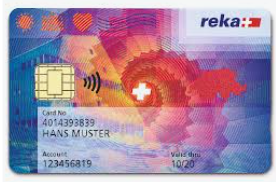 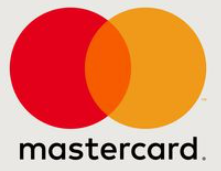 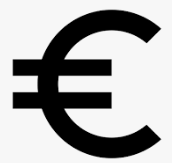 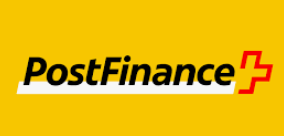 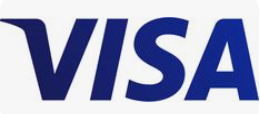 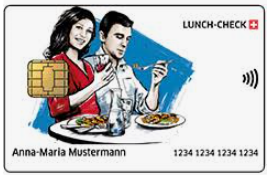 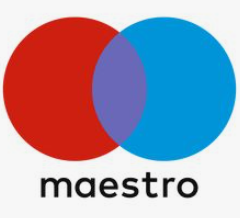 